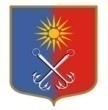 ОТРАДНЕНСКОЕ ГОРОДСКОЕ ПОСЕЛЕНИЕКИРОВСКОГО МУНИЦИПАЛЬНОГО РАЙОНА ЛЕНИНГРАДСКОЙ ОБЛАСТИСОВЕТ ДЕПУТАТОВЧЕТВЕРТОГО СОЗЫВАР Е Ш Е Н И Еот «02» сентября 2020 года № 42О внесении дополнений в решение совета депутатов МО «Город Отрадное» от 02.10.2019 года № 5 «О главе Отрадненского городского поселения Кировского муниципального района Ленинградской области»В целях приведения в соответствие с действующим законодательством совет депутатов решил:1. Внести дополнения в решение совета депутатов МО «Город Отрадное» от 02.10.2019 года № 5 «О главе Отрадненского городского поселения Кировского муниципального района Ленинградской области», изложив его в следующей редакции:«Руководствуясь статьёй 24 Устава Отрадненского городского поселения Кировского муниципального района Ленинградской области совет депутатов решил:1. Установить главе Отрадненского городского поселения Кировского муниципального района Ленинградской области Таймасханову Магданбеку Гаджиевичу:1.1. Ежемесячное денежное вознаграждение в размере 23785,00 рублей.1.2. Ежемесячную надбавку к ежемесячному денежному вознаграждению за особые условия работы в размере 200 процентов ежемесячного денежного вознаграждения.1.3. Ежемесячное денежное поощрение в размере 240 процентов ежемесячного денежного вознаграждения.1.4. Ежемесячную материальную помощь независимо от фактически отработанного времени в размере 25 процентов ежемесячного денежного вознаграждения.1.5. Ежегодный оплачиваемый отпуск 43 календарных дня.2. Настоящее решение вступает в силу с момента принятия и распространяется на правоотношения, возникшие с 02.10.2019 года.».2. Настоящее решение вступает в силу с момента принятия.Глава муниципального образования                                        М.Г. Таймасханов   Разослано: совет депутатов, администрация -3, прокуратура, www.otradnoe-na-neve.ru, сетевое издание «Отрадное вчера, сегодня, завтра» МУ «Отрадненская городская библиотека», ГУ ЛО «Государственный институт регионального законодательства».